Session 3, 4 and 5 This is a big task and we will probably be working at slightly different rates. You might find the note-taking tricky or be really keen and writing lots of ideas.If you have finished writing your report by the end of session 3 – maybe you could find a couple more facts to add in session 4 and then make your report colourful in session 5. If you have finished writing your report by the end of session 4 – maybe you could use session 5 to make your report really colourful.If you haven’t finished your report by the end of session 4, use session 5 to finish it off. Short, colourful reports are often used for leaflets. Less colourful reports which contain more information are more useful for people very interested in a subject. Whichever style you write, you are practising good skills!Writing the report.You will probably have more information for some sub-headings than others.I would like you to include Appearance and Habitat, but then you can choose 2 (or more!) other areas, from your notes, to write about. Finally, can you give an illustration with a caption (a label that says what your picture is)?This time you are trying to write in full sentences.Example:My notes about giraffes say… Habitat – AfricaNow I can write… Giraffes live in Africa.I might also start some sentences with “They…”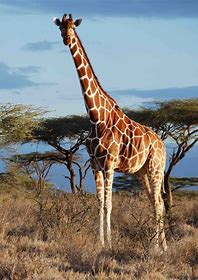 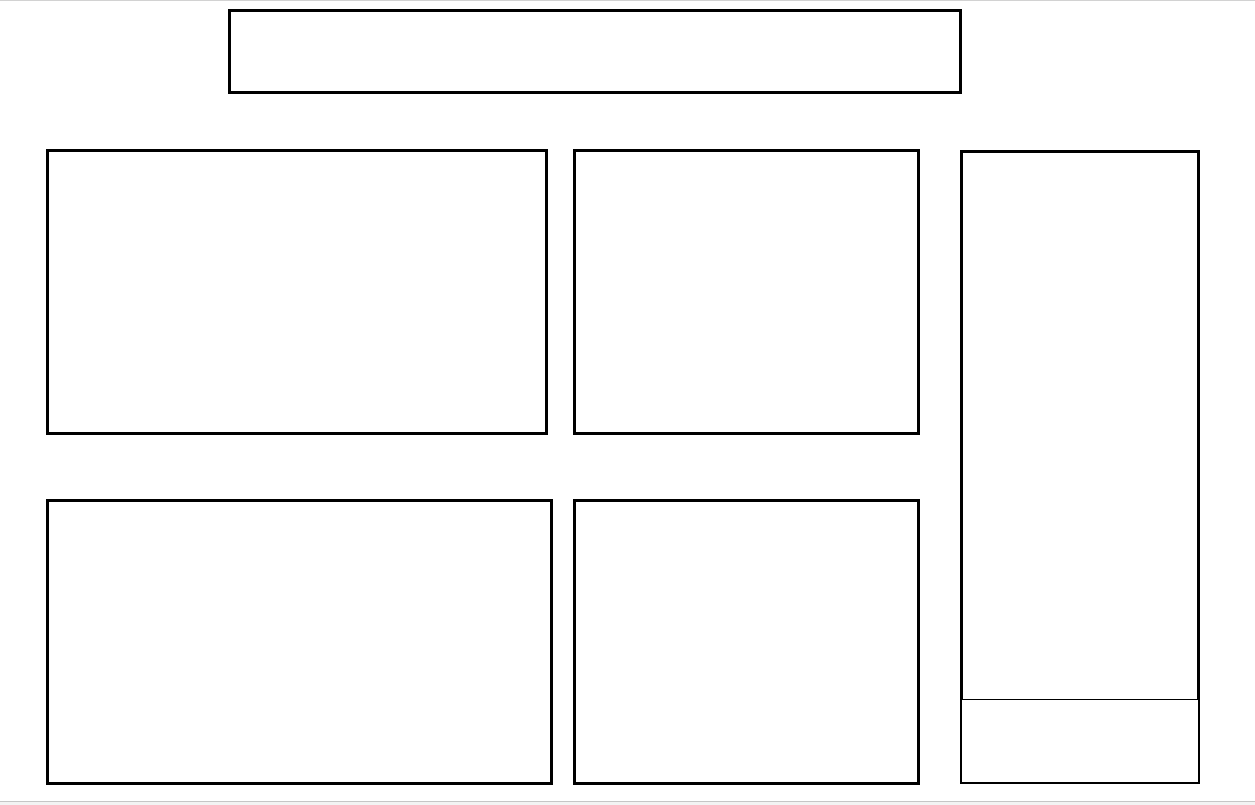 